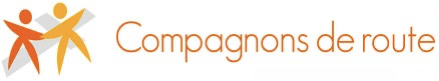 INITIATION À LA SPIRITUALITÉ CHRÉTIENNE ET À L’ACCOMPAGNEMENT SPIRITUEL Du 10 au 17 juillet 2022 à Joudes Saint Amour (71)
Une semaine en juillet pendant trois ans Dans les Églises, de nombreuses personnes sont à la recherche d’une vie spirituelle plus profonde et demandent une aide dans ce domaine. Elles souhaitent être accompagnées sans devoir nécessairement entrer dans des moules inappropriés pour elles. C’est pour répondre à ce besoin que nous proposons, sur trois ans, une initiation à la spiritualité́ chrétienne et à l’accompagnement spirituel (ISCAS). Nous proposons une formule, sur trois ans, mais en une semaine annuelle, pendant les vacances d’été. Le premier rendez-vous de ce nouveau cycle « estival » aura lieu : du dimanche 10 juillet 16h au dimanche 17 juillet 2022 14h. Spiritualité chrétienne et accompagnement spirituel La spiritualité́ chrétienne est l’expérience concrète et quotidienne du chrétien qui se laisse rencontrer par Dieu en Jésus-Christ et par le Saint-Esprit. Elle est une voie exigeante de transformation intérieure. Depuis deux millénaires, de nombreuses écoles de spiritualités chrétiennes se sont succédées pour répondre aux besoins de personnes de sensibilités diverses dans des contextes historiques différents. C’est pour prendre conscience de la richesse et de l’utilité de cet héritage qu’une part importante des deux premières années sera consacrée à étudier ces traditions ainsi que leur apport à l’Église d’aujourd’hui. L’année suivante, la troisième, une part essentielle de la formation portera sur l’accompagnement spirituel lui-même. Elle posera les bases de cette démarche en abordant les aspects pratiques de l’accompagnement. Pour celles et ceux qui souhaiteront approfondir l’accompagnement, des compléments seront proposés ultérieurement, en visioconférence ou en présentiel, qui permettront d’approfondir en petits groupes cet apprentissage à partir de la pratique des participants. Pour qui ? Ce cycle de formation est ouvert à toute personne désireuse de découvrir un peu plus les grandes spiritualités chrétiennes depuis celles du Nouveau Testament jusqu’à aujourd’hui. Chacun pourra ainsi découvrir, au fil des trois années, des aspects de ces spiritualités qui pourront l’enrichir. Mais notre but est aussi de former des personnes qui souhaitent apprendre à accompagner ou à compléter une formation déjà̀ reçue. Elles accepteront donc d’être elles-mêmes accompagnées et de s’engager sur un chemin d’apprentissage de cette pratique. Les semaines d’été de ces trois années forment un tout et des lectures seront demandées entre les sessions. Les intervenants Linda Oyer, enseignante au centre de formation mennonite du Bienenberg (Suisse), ancienne professeure associée de Nouveau testament et de spiritualité́ à la Faculté́ libre de théologie évangélique de Vaux-sur-Seine. Anne Schweitzer-Meynier, permanente Agapé-France, Louis Schweitzer, professeur émérite d’éthique et de spiritualité́ à la Faculté́ libre de théologie évangélique de Vaux-Sur-Seine, Alain Marionnet, pasteur et psychopraticien. Asun Valderrama (Calvo), formatrice en ennéagramme. Et d’autres intervenants ponctuels. Les grandes lignes du programme 1e année : juillet 2022 Présentation des grandes spiritualités chrétiennes depuis celles du Nouveau Testament. Seront ainsi présentés les pères du désert, la tradition bénédictine, la spiritualité orthodoxe et la prière du cœur, François d’Assise, Maitre Eckhart et Tauler, Ignace de Loyola et le discernement, Thérèse d’Avila et Jean de la Croix... Nous aborderons également des grandes pratiques de la spiritualité́ (lectio divina, discernement en groupe, pratique de l’oraison...) ainsi que les phases de la vie spirituelle et les grandes lignes de l’accompagnement spirituel. 2e année : Juillet 2023 D’autres grands noms de la spiritualité́ chrétienne seront abordés, particulièrement dans les traditions issues de la Réforme comme Luther, Calvin, les anabaptistes, Spener, Wesley, le pentecôtisme, Dietrich Bonhoeffer ou Martin Luther King. Nous retrouverons aussi d’autres traditions chrétiennes comme François de Sales, frère Laurent, Séraphin de Sarov, Thérèse de Lisieux, ou mère Teresa. Il sera demandé à chaque participant d’être lui-même accompagné. L’enseignement portera sur des aspects pratiques de la vie spirituelle. Nous vous proposerons aussi un outil de connaissance de soi, l’ennéagramme, ainsi que différents moyens de discerner l’action de Dieu. 3e année : Juillet 2024 La formation portera essentiellement sur les aspects concrets de l’accompagnement spirituel. Nous traiterons aussi les obstacles rencontrés, ainsi que les « maladies de la vie spirituelle », la manière d’accompagner des processus de perte, le pardon et le discernement, en continuant d’approfondir la pratique des disciplines spirituelles. En pratique • Le coût des formations est de 250 à 350 € pour l’année (selon les possibilités de chacun), auxquels il faut ajouter les frais d’hébergement et de repas. Inscription auprès de : Alain Marionnet 14 allée des castors, 59170 Croix ou alain.marionnet@gmail.com • Hébergement en pension complète Lieu : Château de Joudes Saint-Amour Château, 71480 Joudes www.château-de-joudes.com Frais d’hébergement et de repas En fonction du confort des chambres, le prix de l’hébergement en pension complète ira de 300 à 450 €. Important : L’inscription ne sera définitive qu’après :Avoir réservé auprès des hôtes du Château de Joudes et leur avoir versé l’acompte de 100€. Email :  contact@chateau-de-joudes.comAvoir renvoyé le coupon de la page suivante dûment rempli à Alain Marionnet.Coupon à renvoyer au plus tard le 31 mai 2022(Les informations demandées peuvent être copiées et envoyées par mail à : alain.marionnet@gamail.com ou bien être envoyées à l’adresse postale d’Alain Marionnet mentionnée plus haut.
Je m’inscris à la 1e semaine de ISCAS – Juillet (10 – 17 juillet 2022) Madame / Monsieur Nom : Prénom : Année de naissance : Adresse : Tél. : Courriel : Église :
Mes motivations pour participer au cycle de formation : 